  URZĄD GMINY W KONECKU	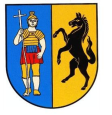                                                                                                                                           87-702 KONECK                        e-mail: ugkoneck@koneck.eu; www.bip.koneck.eu                                                                         tel./fax (054) 272-23-02Koneck, dn. 27.01.2017 r.UWAGA ROLNICYUrząd Gminy w Konecku uprzejmie informuje, że Agencja Rynku Rolnego              w okresie od 15 stycznia do 25 czerwca 2017 r. przyjmuje wnioski o przyznanie dopłaty z tytułu zużytego do siewu lub sadzenia materiału siewnego kategorii elitarny lub kwalifikowany mającej charakter pomocy de minimis w rolnictwie.W powyższym terminie będzie można ubiegać się o przyznanie dopłaty                   z tytułu zużytego do siewu lub sadzenia materiału siewnego kategorii elitarny lub kwalifikowany (zakupionego i wysianego/wysadzonego w okresie od 15 lipca 2016 r. do 15 czerwca 2017 r.):zbóż ozimych,zbóż jarych,roślin strączkowych,ziemniaka,mieszanek zbożowych i pastewnych (sporządzonych z gatunków roślin objętych systemem dopłat, z wyłączeniem ziemniaka).UWAGA:Składając wniosek o przyznanie dopłaty należy zwrócić uwagę na to, że:w przypadku mieszanek zbożowych i pastewnych dopłatą mogą być objęte tylko te mieszanki, w skład których wchodzą jedynie nasiona posiadające kategorię elitarny lub kwalifikowany,obowiązuje NOWY WZÓR WNIOSKU o przyznanie dopłaty w 2017 r.Szczegółowe informacje dotyczące uzyskania dopłaty zostały zamieszczone                w „Warunkach uzyskania dopłaty z tytułu zużytego do siewu lub sadzenia materiału siewnego kategorii elitarny lub kwalifikowany w ramach pomocy de minimis                      w rolnictwie”.Łączna kwota pomocy de minimis w rolnictwie przyznana przez np. ARR, ARiMR, ANR oraz inne organy i instytucje, producentowi rolnemu w okresie 3 lat podatkowych (tj. w roku, w którym został złożony wniosek oraz w ciągu dwóch poprzedzających go lat podatkowych) nie może przekroczyć 15 000 euro.Wójt Gminy
Koneck
Ryszard Borowski 